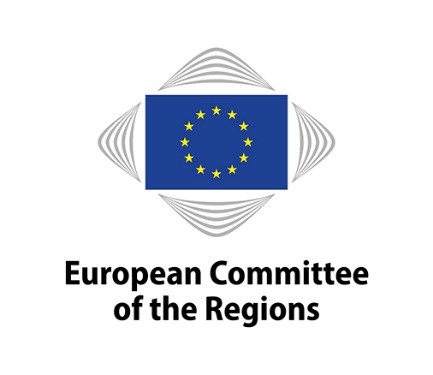 Brussels, 29 March 2023NOTICE OF MEETINGCoR-UK CONTACT GROUPDraft agenda:CoR-members only:Adoption of the CoR-UK Contact Group Work Programme for the 2nd half of the 2020-25 term of office15:00 (all)Contact Group Members attend the EP Ceremony on the 25th Anniversary of the Good Friday Agreement 	(EP Diplomatic Visitors' Gallery, PHS Building, European Parliament)16:00Adoption of the draft agendaApproval of the minutes of the 7th meeting held on 6 September 2022 in BrusselsStatement by the Chair of the CoR-UK Contact GroupThematic session I: State of Play on Implementation of the Trade and Cooperation AgreementStatement by:Christy Petit, Assistant Professor of EU Law and Deputy Director of the Brexit Institute, Dublin City UniversityThematic session II: Reception of Ukraine Refugees - Best Practices in EU and UK regions and cities and scope for cooperationStatements by:Emil Boc (RO/EPP), member of the CoR Working Group on Ukraine, chair of the CoR COTER CommissionAlun Davis, Member of the Welsh SeneddGillian Ford, Councillor Cranham Ward, London Borough of HaveringLyuba Karpachova, Promote Ukraine AssociationExchange of views Any other business and confirmation of the next meeting._____________Meeting No08ChairLoïg CHESNAIS-GIRARD (FR/PES)VenueCoR room JDE 52 (in-person meeting)DateWednesday, 29 March 2023, 14:30-17:00 (Brussels time)Interpreting to and fromES/DE/EN/FR/IT/PT